Wyprawka ucznia klasy pierwszej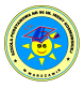 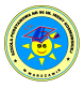 Szkoły podstawowej nr 96Rok szkolny 2017/2018Piórnik: 3 ołówki, kredki ołówkowe i Bambino, temperówka z pojemnikiem na ostrużyny, gumka, nożyczki, linijka, klej w sztyfcie. Piórnik nie za duży, podpisany w  środku.Zeszyty A5 bez marginesów: 6 zeszytów 16-kartkowych w trzy linie (najlepiej kolorowa liniatura), 6 zeszytów 16-kartkowych w kratkę, 1 zeszyt 32 kartkowy w kratkę do korespondencji (dzienniczek ucznia).Teczka – aktówka z rączką, grubości 4 cm (nie szersza), podpisana, a w niej:plastelina – 12 kolorów;papier kolorowy do wycinanki, format A5, 2 szt.;kredki pastele olejne – 12 kolorów;klej biurowy w tubce, klej magic lub wikol;+ zapasowe zeszyty.Patyczki do liczenia, podpisane.Liczydło (zakup po uzgodnieniu z wychowawcą na zebraniu Rodziców).Bloki:techniczny biały – A4 (2 szt.) i A3;techniczny kolorowy – A4 (2 szt.) i A3.Farby plakatowe – 12 kolorów, pojemniczek na wodę, podpisane.Dwie papierowe teczki z gumką (format A4), podpisane.Chusteczki higieniczne w pudełku (duża paczka).Słuchawki komputerowe, proste, nie za duże, podpisane i w woreczku/torebce.Kocyk niemowlęcy (75x100), w miarę cienki (mile widziany taki z dzieciństwa;).Strój gimnastyczny: biała koszulka, krótkie spodenki, obuwie sportowe na jasnej podeszwie, wraz z workiem, podpisane.Obuwie na jasnej podeszwie na zmianę, wraz z workiem, podpisane.Strój galowy: biała bluzka/koszula, granatowa lub czarna spódnica/granatowe lub czarne spodnie. Strój ten dzieci mają w domu.                                                         Uwaga!Worki z obuwiem na zmianę i strojem gimnastycznym powinny być podpisane.Podręczniki - wyposażenie ucznia w podręczniki i materiały ćwiczeniowe do edukacji wczesnoszkolnej oraz języka angielskiego zapewnia Szkoła.  Podręcznik do religii – będzie możliwość zakupu książki przez Siostrę, koszt ponoszą Rodzice.Wszystkie pozostałe informacje poda Wychowawca na pierwszym zebraniu Rodziców.